Stage article heroLinks to up to 4 related stories or case studies that could be interesting to the customer reading this articleStage article heroLinks to up to 4 related stories or case studies that could be interesting to the customer reading this articleStage article heroLinks to up to 4 related stories or case studies that could be interesting to the customer reading this articleStage article heroLinks to up to 4 related stories or case studies that could be interesting to the customer reading this article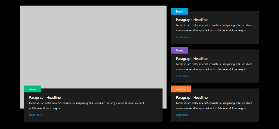 Max. char.English ContentComment(s) / FeedbackTitle30Article 1Article 2Article 3Article 4Link opens in modal window?[  ] Yes   [  ] NoEnable carousel[  ] Yes   [  ] NoGated[  ] Yes   [  ] No